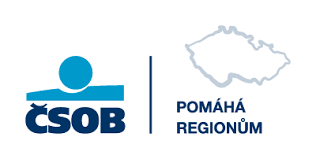 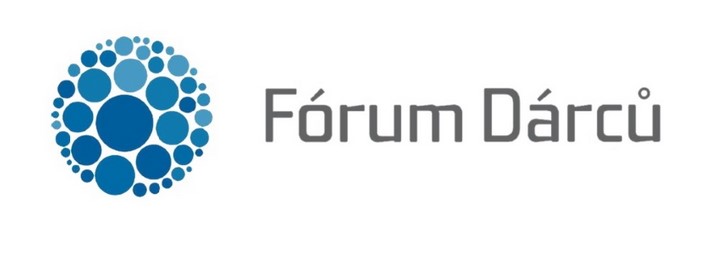 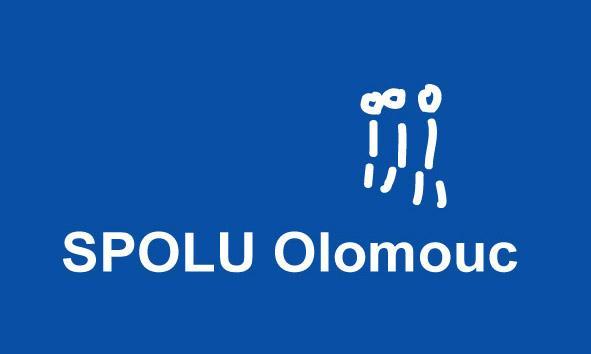 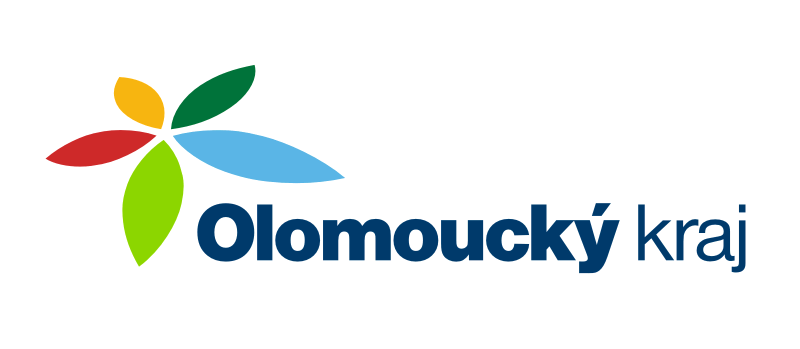 Pobyt  je realizován s finanční podporou Olomouckého kraje, fondu “ČSOB pomáhá regionům”, Fóra Dárců  a SPOLU Olomouc.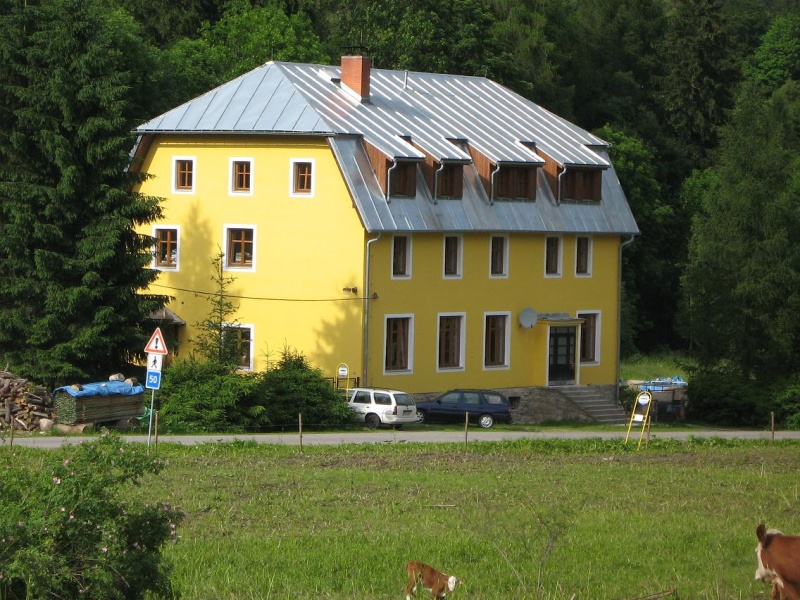 NÁZEV:		„Hopsa Hejsa X“ KDY:			9. června - 12. června 2023 			(pátek – pondělí)			MÍSTO:		   Kralická chata			   Stříbrnice 16, Staré Město pod SněžníkemSRAZ:		pátek 9. 6. 2023 v 10:40 hod.			odjezd vlaku z Olomouce hl. n. 10:56 hod.	NÁVRAT:	pondělí  12. 6. 2023 v 13:01 hod.		příjezd vlaku do Olomouce hl. n. v 13:01 hod.PROGRAM:			Program je určen pro lidi s mentálním postižením (bez psychiatrické diagnózy a omezené			hybnosti*)*Ubytování a program neumožňuje účast lidí s omezením hybnosti, kteří potřebují kdykoliv v průběhu dne využívat vozík nebo rehabilitační kočárek. POČET MÍST:			8 účastníků Jak je možné se přihlásit: Vyplněnou přihlášku odevzdejte nejpozději do středy  24. 5. 2023.  Přihlášku, prosím, vhoďte do schránky SPOLU na adrese Dolní náměstí 38 nebo zašlete emailem na spravnirada@spoluolomouc.cz  (přihlásit se musí všichni, kdo mají o HOPSA HEJSA zájem). Odevzdání přihlášky Vám nezaručuje účast na pobytu „Hopsa Hejsa X“.Ve čtvrtek 25. 5. 2023 v 8:30 hodin proběhne losování ze všech odevzdaných přihlášek na adrese SPOLU Olomouc, Dolní náměstí 38, 1. patro.Na průběh losování budou dohlížet předsedkyně správní rady SPOLU Olomouc, členka správní rady, ředitelka SPOLU Olomouc a zástupce z řad rodičů. Vylosováno bude 8 účastníků + náhradníci (Ti budou osloveni v případě uvolnění místa některým z vylosovaných účastníků).ÚČASTNICKÝ POPLATEK:  3.500,- Kč Účastnický poplatek se hradí až po vylosování, nejpozději však do 2. 6. 2023 na č. účtu: 1806548379/0800,  variabilní symbol = číslo přihlášky, které Vám bude sděleno při potvrzení účasti e-mailem.V účastnickém poplatku je zahrnuto ubytování, strava a část nákladů na asistenci. Vstupy, vlakovou a autobusovou  přepravu si každý účastník platí sám na místě. Dále bude potřeba mít s sebou kapesné pro vlastní potřebu. Podrobnější informace i s kalkulací nákladů (vstupy, vlaková přeprava, kapesné) a dokumenty k vyplnění budou vylosovaným účastníkům zaslány nejpozději 8 dní před odjezdem. Před odjezdem proběhne schůzka účastníků/jejich zástupců a asistentů. O termínu a místu setkání budete informováni e-mailem. Termín schůzky 30. 5. 2023 v 16 hodin. Účast na schůzce je povinná.Další informace poskytne: Mgr. Maštalířová Daniela, Dis., 774 064 661, spravnirada@spoluolomouc.czPŘIHLÁŠKA NA „HOPSA HEJSA X“, 9. června - 12. června 2023JMÉNO ÚČASTNÍKA: ______________________________________________________________________ADRESA ÚČASTNÍKA:______________________________________________________________________EMAIL (budeme zasílat informace ohledně odjezdu a schůzky):___________________________________TELEFON:_______________________________________________________________________________DATUM NAROZENÍ: _______________________________________________________________________VLASTNÍM PRŮKAZ (označte): 		ZTP	   		ZTP/P			NEMÁM PRŮKAZ POŽADAVEK NA STRAVU (bezlepek, dieta či jinak):__________________________________________PODPIS ÚČASTNÍKA:_______________________________________________________________________KONTAKTNÍ OSOBA (RODIČ/ZÁSTUPCE): ______________________________________________________TELEFONNÍ ČÍSLO KONTAKTNÍ OSOBY: ________________________________________________________EMAIL: _________________________________________________________________________________DALŠÍ INFORMACE:____________________________________________________________________________________________________________________________________________________________________________________________________________________________________________________________________________________________________________________________________________PODPIS UŽIVATELE/ZÁSTUPCE: _______________________________________________________VYPLNĚNO DNE: _________________________________________________________________________